	Ужурский районный Совет депутатов РЕШИЛ:Считать представление прокурора Ужурского района от 28.06.2016 № 7-01-2016 «Об устранении нарушений законодательства о противодействии коррупции» рассмотренным. Председатель Ужурского районного Совета депутатов 						     С.С. Семехин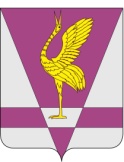 РОССИЙСКАЯ ФЕДЕРАЦИЯКРАСНОЯРСКИЙ КРАЙУЖУРСКИЙ РАЙОННЫЙ СОВЕТДЕПУТАТОВРЕШЕНИЕРОССИЙСКАЯ ФЕДЕРАЦИЯКРАСНОЯРСКИЙ КРАЙУЖУРСКИЙ РАЙОННЫЙ СОВЕТДЕПУТАТОВРЕШЕНИЕРОССИЙСКАЯ ФЕДЕРАЦИЯКРАСНОЯРСКИЙ КРАЙУЖУРСКИЙ РАЙОННЫЙ СОВЕТДЕПУТАТОВРЕШЕНИЕ25.08.2016г. Ужур№ 13-85рО представлении прокурораО представлении прокурораО представлении прокурора